Dans l’Ecole (boîte de secours pour tous et petite pharmacie pour les seuls Membres Du Personnel )                                             ( pour tous )                                  ( à la disposition du seul personnel ) 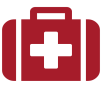 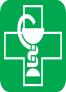 L’article 5 de l’A.R. du 15.12.2010 relatif aux premiers  secours impose la tenue d’une ou de plusieurs « boîte(s) de secours «  au sein de l’établissement  (avec essentiellement des pansements et désinfectants) pour assurer les premiers soins. Les boîtes de secours ne contiennent PAS DE MEDICAMENTS Exemple de composition La liste de matériel proposée ci-après représente un contenu standard conseillé par la Croix-Rouge de Belgique.  Échardes – corps étrangersPince à épilerHygiène  - désinfectionTissus nettoyants (lingettes) sans alcoolFlacon d’alcool à 70% pour désinfecter le petit matériel (ciseaux, pince à échardes…)Flacon d’éther pour éliminer les traces de sparadrap (l’éther dégraisse mais ne désinfecte pas)Antiseptique : doses à usage uniquePiqûres d’insectesPince à tiquePommade calmante spécifique pour les piqûres d’insectes (sur conseil de votre pharmacien)Plaies – brûlures – hémorragiesAssortiment de pansements individuels hypoallergéniques occlusifsAssortiment de pansements hydro-colloïdes pour les brûluresBandage (non gaze) triangulaire stérile (96cmx 96cmx 136cm)Bande de gaze élastique (4mx 6cm)Compresse froide instantanéeCompresses stériles (10cm x 10cm)Compresses stériles (5cm x 5cm)Pansement compressif stérile (8cmx 10cm)Rouleau de sparadrap hypoallergéniquePaire de ciseaux pour tissuÉpingles de suretéProtection – hygiènePaires de gants à usage unique, si possible en latex.Masque filtre de protection buccale à usage unique.Couverture isotherme.Trousse pour y placer le matériel proposé dans cette liste.Nous vous conseillons d’ajouter dans cette trousse la liste de son contenu.Placez-y aussi la liste des numéros d’urgenceQuelques conseils pour le rangement Effectuez un rangement logique et soigné des composantes de votre trousse. Séparez les différentes composantes de votre trousse selon les catégories dans des compartiments distincts.Contrôlez régulièrement son contenu pour remplacer ce qui a été utilisé et vérifier et remplacer les éventuels périmés.  Composition Médicaments à usage général : Antifièvre et antidouleur :  PARACETAMOL, dosage à 500 mg (exemple : Paracétamol teva  ,                 Dafalgan …)Antidiarrhéique :  LOPERAMIDE, dosage à 2 mg (exemple : Loperamide EG  , Imodium ,…). Antiacide :  CARBONATE DE CALCIUM (exemple : Pastilles Rennie ). Médicaments/Crèmes/Gels à usage externe :  Gel anti-inflammatoire :  (exemple : IBUPROFENE teva gel ). Crème anti-traumatique :  (exemple : ARNICAN ). Crème contre les brûlures :  (exemple : FLAMMAZINE  . )Désinfectants : (voir composition de la boîte de secours).  CHLORHEXIDINE (Hibidil ) en flapules monodose. Il est interdit de détenir dans « les petites pharmacies » du Ministère des médicaments non repris dans la liste Boîte de secours                                                                      Petite pharmacie  à la disposition du seul personnel 